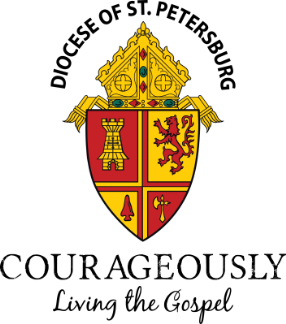 The Rite of ElectionCelebrated at the Cathedral of St. Jude the ApostleFirst Sunday of Lent, March 1, 2020Seating Reservation FormDeadline for Submission: Thursday, January 30, 2020ParishCityRCIA ContactPhonePreferred E-mailType of Guests AttendingSeating TypeNumberAdult CatechumensReserved with Parish GroupYouth CatechumensReserved with Parish GroupGodparents (Sponsors) for CatechumensReserved Seating 1 per CatechumenPastor / Associate Priest / DeaconReserved with Parish GroupRCIA Director(s)Reserved with Parish GroupTotal Number AttendingOur parish has no Catechumens this year (please let us know).Our parish has no Catechumens this year (please let us know).Are there persons with special needs that we need to be aware of?Are there persons with special needs that we need to be aware of?Are there persons with special needs that we need to be aware of?NumberDescriptionType of Guest (e.g., catechumen, godparent or RCIA Team)Coming with a wheelchairComing with a walker or a caneReturn to:Diocese of St. PetersburgOffice of Worship – Rite of ElectionPO Box 40200St. Petersburg, FL  33743-0200FAX: 727-374-0208Email:  SLS@dosp.org / DJR@dosp.org Office Phone: 727-341-6828Instructions:  Save this form to your computer with a new name, type in the information, save it and send it as an attachment with an email to either: SLS@dosp.org or DJR@dosp.org.Return to:Diocese of St. PetersburgOffice of Worship – Rite of ElectionPO Box 40200St. Petersburg, FL  33743-0200FAX: 727-374-0208Email:  SLS@dosp.org / DJR@dosp.org Office Phone: 727-341-6828Office Use OnlyDate Received: ______________________________________